Convocation du 12/11/2017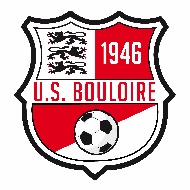 Si problème il y a, merci de me contacter au 06 79 49 05 16.Thomas.Equipe AEquipe BEquipe CAdversaire :Adversaire : St PAVACEAdversaire :Val du LoirLieu et horaire du match : Lieu et horaire de match : St Pavace à 15hLieu et horaire du match :Bouloire  à 15hHeure de départ : Heure de départ : 13h15Heure de rdv :14h à BouloireDamas BaptisteJulien CisséLucas LebretonArthur CottereauArmand FouassierDylan OlivierAlexandre LeboulleuxKévin LerouxThomas VerronMatt HeraultAudran Boulay Nicolas PlouzeauDamien PoulainGabriel MarietteClément PottierMartin JarnoRonan DeloubesResponsablesResponsablesResponsablesJCFranck PaulFitosThomas